oceans of possibility maritime medicineWednesday, August 17th | 6 PMBlasco Library Community Classroom 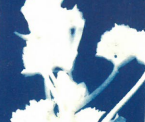 Ever wonder what medicine was like in the days of the high seas where pirates and warships abound? Leslie Alexander, from Restoration Herbs, has studied medical traditions using the herbs available to doctors at the time and recreates some of their tinctures and potions. Come try some out and learn if you could survive battle at sea or a journey to the ends of the earth using medicine that may or may not be as good as what we have today. Registration required at events.erielibrary.org so we have enough samples to pass around. Sponsored by the Friends of the Library. oceans of possibility maritime medicineWednesday, August 17th | 6 PMBlasco Library Community Classroom Ever wonder what medicine was like in the days of the high seas where pirates and warships abound? Leslie Alexander, from Restoration Herbs, has studied medical traditions using the herbs available to doctors at the time and recreates some of their tinctures and potions. Come try some out and learn if you could survive battle at sea or a journey to the ends of the earth using medicine that may or may not be as good as what we have today. Registration required at events.erielibrary.org so we have enough samples to pass around. Sponsored by the Friends of the Library. oceans of possibility maritime medicineWednesday, August 17th | 6 PMBlasco Library Community Classroom Ever wonder what medicine was like in the days of the high seas where pirates and warships abound? Leslie Alexander, from Restoration Herbs, has studied medical traditions using the herbs available to doctors at the time and recreates some of their tinctures and potions. Come try some out and learn if you could survive battle at sea or a journey to the ends of the earth using medicine that may or may not be as good as what we have today. Registration required at events.erielibrary.org so we have enough samples to pass around. Sponsored by the Friends of the Library. oceans of possibility maritime medicineWednesday, August 17th | 6 PMBlasco Library Community Classroom Ever wonder what medicine was like in the days of the high seas where pirates and warships abound? Leslie Alexander, from Restoration Herbs, has studied medical traditions using the herbs available to doctors at the time and recreates some of their tinctures and potions. Come try some out and learn if you could survive battle at sea or a journey to the ends of the earth using medicine that may or may not be as good as what we have today. Registration required at events.erielibrary.org so we have enough samples to pass around. Sponsored by the Friends of the Library. 